Safety in the WorkplaceRamon O. WalkerSheridan TechnicalAuthor NoteRamone O. Walker, student at Sheridan Technical CollegeCorrespondence concerning this article should be addressed to Ramone O. Walker, Email Address, RamoneWalker@gmail.comAbstractThe goal of Safety in the workplace is to prevent injuries, illnesses and deaths in the workplace as well as the effects these events can cause for workers, families and employers. Managing workplace safety traditionally are reactive because these problems are only addressed after the fact. However, the new standard or regulation for approach recommends practices that find and fix the hazards before they cause injury or illness which is far more effective than the traditional approach. Focusing on achieving goals, monitoring performance, and evaluating outcomes, will lead to higher levels of safety in the workplace. The reasoning behind this new goal is to begin with a basic program with simple goals and grow from there. The evidence for these claims are discussed and presented.Keyword: Workplace safety, workplace injuries, workplace illnesses, workplace deathSafety in the WorkplaceIf one were to look into the history of workplace safety one would see that workplace safety has come a far away from the days when workers in machine shops didn’t wore eye protection or constructions workers in a building didn’t wear a construction hat to protect their head from falling objects or constructions boats to protect their feet from pointed objects on the ground.  If you look into history, you will see that workplace safety is a necessity.  However, even today some countries still don’t practice workplace safety.  Most industrialized countries know the importance of having a skilled employee on the job and they know it cost less to protect these employees than to hire and train new employees every time there is a workplace safety issue.  Today these practices are protected by common law and statue laws and these laws may impose other general duties, introduce specific duties, and create government bodies with powers to regulate workplace safety issues. Before workplace safetyPeople would lose their arm and feet on the job without any compensation.  Today employers would have to pay up and insurance companies would have to pay up enough money to cover that employee’s long term medical build and most times pay up enough money for that employee to survive in this world of bills and expenses.  If someone were to lose their arm and foot on the job, who had a family depending on him/her imagine the impact this would have on his family.  This is another reason why workplace safety is important.Here are some statistics that I obtained from Wikipedia about workplace fatalities and injuries within the United States.Workplace fatality and injury statisticsUnited StatesThe Bureau of Labor Statistics of the United States Department of Labor compiles information about workplace fatalities and non-fatal injuries in the United States. In 1970, an estimated 14,000 workers were killed on the job – by 2010, the workforce had doubled, but workplace deaths were down to about 4,500. 
Between 1913 and 2013, workplace fatalities dropped by approximately 80%.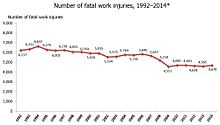 Number of occupational fatal work injuries in the U.S. from 1992 until 2014. Note, 2001 statistics do not include death related to the September 11 terrorist attacks.The Bureau also compiles information about the most dangerous jobs. According to the census of occupational injuries 4,679 people died on the job in 2014.Workplace safety was a problem and it is still a problem todayAs the world grows the demand grow for employees and the more employees in the workplace is the higher the risk of workplace injury. So implementing these recommended practices in the long run will bring benefits to the employer. These safety and health practices brings added value to the business and they help to:Prevent workplace injuries and illnessesImprove compliance with laws and regulationsReduce costs, including significant reductions in workers' compensation premiumsEngage workersEnhance their social responsibility goalsIncrease productivity and enhance overall business operationsA safe workplace is a sound businessWithout these practices there would be a lot more workplace injuries, a lot more suffering families, and a lot more employees not willing to work in certain industry like construction and manufacturing. The goal of Safety in the workplace is to prevent injuries, illnesses and deaths in the workplace as well as the effects these events can cause for workers, families and employers. Managing workplace safety traditionally are reactive because these problems are only addressed after the fact. However, the new standard or regulation for approach recommends practices that find and fix the hazards before they cause injury or illness which is far more effective than the traditional approach. Focusing on achieving goals, monitoring performance, and evaluating outcomes, will lead to higher levels of safety in the workplace. The reasoning behind this new goal is to begin with a basic program with simple goals and grow from there. The evidence for these claims are discussed and presented.References:United States Department of Labor. Retrieved from                                                                                                                                                https://www.osha.gov/shpguidelines/index.htmlOccupational safety and health. Retrieved from         https://en.wikipedia.org/wiki/Occupational_safety_and_health#ReferencesJobFatalitiesFatalities per
100,000 employeesFishermen2280.8Pilots8163.2Timber cutter77109.5Structural metal workers1525.2Waste collectors2735.8Farmers and ranchers26326.0Power-line workers2519.2Construction workers and miners13017.9Roofers8146.2Truck drivers and other drivers83523.4All occupations4,6793.32014 employer-reported injuries and illnesses2014 employer-reported injuries and illnesses2014 employer-reported injuries and illnessesIndustryRate per 100 full-time employeesNumberAgriculture, forestry, fishing and hunting5.552,400Mining, quarrying, and oil and gas extraction2.017,900Construction (private)3.6200,900Manufacturing4.0483,300Wholesale trade2.9163,100Retail trade3.6416,100Transportation and warehousing (private)4.8201,500Utilities (private)2.413,400Information1.435,300Finance and insurance0.734,800Real estate, rental, and leasing2.951,100Professional, scientific, and technical services0.969,900Management of companies and enterprises1.021,100Administrative and support services2.4109,300Waste management and remediation services (private)5.119,900Educational services (private)2.138,500Health care and social assistance (private)4.5612,500Leisure and hospitality3.6337,500State government: Education4.131,100State government: Health care and social assistance8.143,800State government: Justice, public order, and safety activities6.143,200Local government: Construction8.68,700Local government: Transportation and warehousing7.517,900Local government: Utilities5.412,200Local government: Education4.1225,100Local government: Health care and social assistance5.641,000Local government: Justice, public order, and safety activities9.584,200All industries including state and local government3.43,675,800Cause of injury and illness2014 rate per 10,000 full-time employeesContact with objects23.8Fall to lower level5.4Fall on same level18.8Slips or trips without fall4.4Over-exertion in lifting/lowering11.0Repetitive motion2.7Exposure to harmful substances or environments4.3Transportation incidents5.8Fires and explosions0.2Violence and other injuries by person or animal6.8Total107.1